  National Singles – South East Region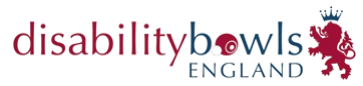 Venue: Sutton B CBowling Way, Dorset Rd,Sutton SM2 6FFDate: Sunday 9th June 2024Start Time: Report 9.30am for 10.00amDress Code: Generic DBE Shirts,Navy Trousers or Shorts.Entry Open to all DBE MembersEntry £5.00 per playerEntry Fee will not be returned for non-attendees.Please submit entry form with fee by 6th May 2024 to:Stuart Espie, Competitions Secretary, Disability Bowls England, 19 Meadow Way, Leighton Buzzard, LU7 3XN or via email competitions@disabilitybowlsengland.org.ukCheques made payable to ‘Disability Bowls England’.Payment by BACS will be accepted - TSB – Sort Code - 30 – 66 – 95Account No.  23809968        Please add your initials and NOS as the reference.Kindly note that the competition will be run in line with Government & NGB Covid-19 Guidance in place at the time of the event, full details of which will be emailed before the date.NAMECONTACT NUMBEREMAIL ADDRESS